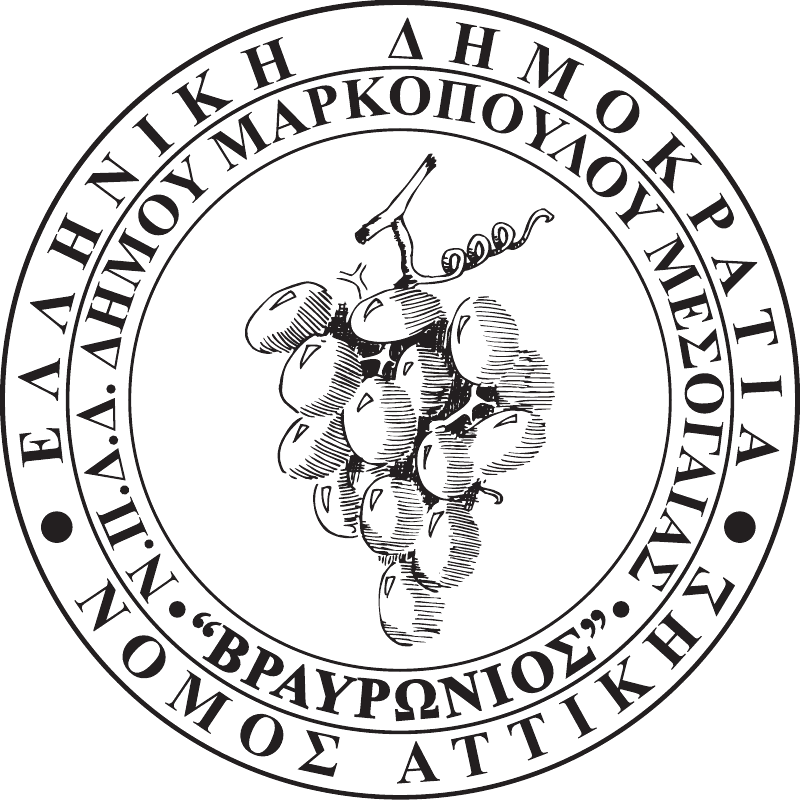 								ΑΡ.ΠΡΩΤ. 152								ΗΜΕΡ/ΝΙΑ: 15-02-2022Ν.Π.Δ.Δ. ΚΟΙΝΩΝΙΚΩΝ, ΑΘΛΗΤΙΚΩΝ, ΠΟΛΙΤΙΣΤΙΚΩΝ & ΠΕΡΙΒΑΛΛΟΝΤΙΚΩN ΔΡΑΣΤΗΡΙΟΤΗΤΩΝ 							ΚΑΤΕΠΕΙΓΟΥΣΑΔΗΜΟΥ ΜΑΡΚΟΠΟΥΛΟΥ ΜΕΣΟΓΑΙΑΣ «ΒΡΑΥΡΩΝΙΟΣ» Προς: Τα Τακτικά μέλη του Δ.Σ.1.Μαρία Σεραφείμ (αντιπρόεδρος)2.Δημήτριος Κολιαβασίλης3.Χρήστος Μπισιώτης4.Ιωάννης Αϊδινιώτης5.Δημήτριος Δρίτσας6.Σταύρος Χρυσάφης7.Μαρία-Μαργαρίτα Μαντάλα8.Ιωάννης Στρατουδάκης9.Κωνσταντίνος Καλιακάτσος10.Βασιλική ΓκλιάτηΤα Αναπληρωματικά μέλη του Δ.Σ.1.Ευάγγελος Δημητρίου2.Μελπομένη Βαμποράκη3.Δήμητρα Δράκου4.Θεοφάνης Σταμπέλος5.Γιαννούλα Λαδά6.Σταματίνα Βλαχογιάννη7.Κωνσταντίνος Δράκος8.Χριστίνα ΣκουρλήΣας γνωρίζουμε ότι σήμερα Τρίτη 15 Φεβρουαρίου 2022, ώρα 14:00΄ θα πραγματοποιηθεί δια περιφοράς η δεύτερη συνεδρίαση του Διοικητικού Συμβουλίου για λήψη απόφασης επί του κατωτέρω μόνου θέματος της ημερήσιας διάταξης :Λήψη απόφασης για την έγκριση μετάθεσης της καταληκτικής ημερομηνίας παράδοσης των ειδών των συμβάσεων τροφίμων.Η συνεδρίαση ορίσθηκε κατεπείγουσα βάσει των διατάξεων του Ν.3852/2010 αρ.67 παρ.5, λόγω της καταληκτικής ημερομηνίας παράδοσης των ειδών της σύμβασης τροφίμων.Ο ΠΡΟΕΔΡΟΣ ΤΟΥ Ν.Π.Δ.Δ.ΝΙΚΟΛΑΟΣ ΚΟΡΩΝΙΑΣ